Unit 8 Lesson 8: Filling up the World's Largest WagonWU Notice and Wonder: Toy Boxes (Warm up)Student Task StatementWhat do you notice? What do you wonder?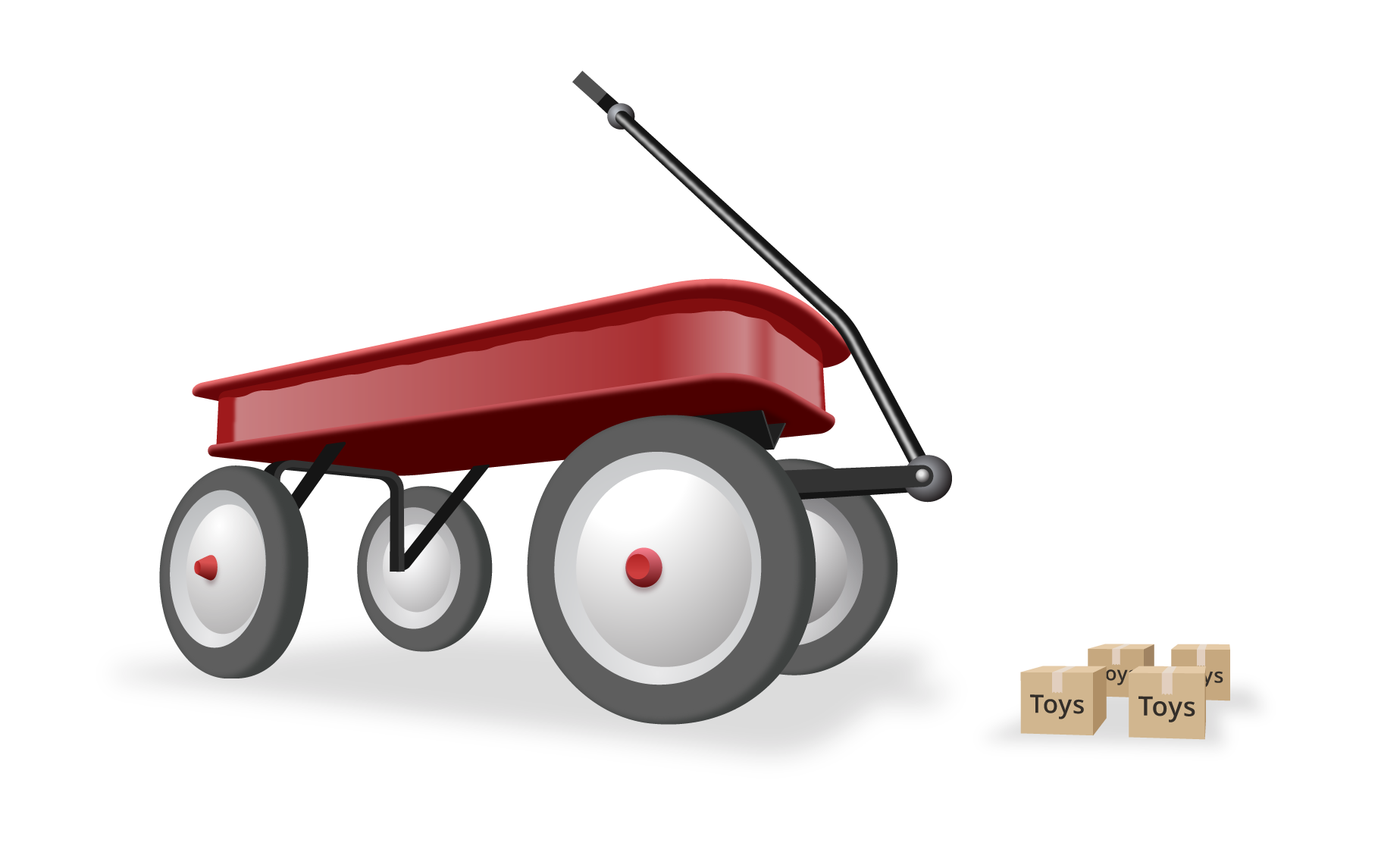 1 Sand WagonStudent Task StatementThe Radio Flyer wagon is 27 feet long, 13 feet wide, and 2 feet deep.A 150-pound bag of sand will fill about 9 cubic feet. How many bags of sand will it take to fill the wagon with sand?A 150-pound bag of sand costs about $12. About how much will it cost to fill the wagon with sand? Explain or show your reasoning.How many pounds of sand does the Radio Flyer hold when it is full? Explain or show your reasoning. 2 More BoxesStudent Task StatementThe Radio Flyer wagon is 27 feet long 13 feet wide and 2 feet deep.The wagon is being used to deliver 4,000 boxes that each have the side lengths 2 feet by 2 feet by 2 feet. How many trips will the wagon have to make? Explain or show your reasoning.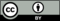 © CC BY 2021 Illustrative Mathematics®